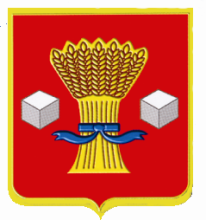 АдминистрацияСветлоярского муниципального района Волгоградской областиПОСТАНОВЛЕНИЕот 21.02. 2022                    № 235Об утверждении состава  территориального штаба  по газификации населенных пунктов        Светлоярского муниципального района      Волгоградской       областиРуководствуясь Федеральным законом от 06.10.2003 131-ФЗ «Об общих принципах организации местного самоуправления в Российской Федерации», во исполнение протокольного поручения Федерального штаба по газификации под председательством Заместителя Председателя Правительства РФ А.В. Новака от 14.07.2021, в целях организации работы по газификации негазифицированных домовладений до границы участка в газифицированных населенных пунктах Светлоярского муниципального района, п о с т а н о в л я ю:Утвердить     состав    территориального     штаба    по    газификациинаселенных пунктов  Светлоярского муниципального района Волгоградской области (приложение).Признать утратившим силу постановление  от   23.09.2021    №  1663«О создании   территориального    штаба   по газификации населенных пунктов Светлоярского муниципального района Волгоградской области».Отделу  по  муниципальной   службе,  общим  и  кадровым   вопросамадминистрации Светлоярского муниципального района Волгоградской области (Иванова Н.В.) направить настоящее постановление для опубликования в районной газете «Восход» и размещения на официальном сайте Светлоярского муниципального района Волгоградской области.Контроль над исполнением настоящего постановления возложить  назаместителя главы    Светлоярского     муниципального     района     Волгоградской    области  Ускова Ю.Н.Глава муниципального района                                                            Т.В.РаспутинаС.В.Карташов                                                                                                                УТВЕРЖДЕН                                                         постановлением администрации                                                         Светлоярского муниципального района                                                         Волгоградской области                                                          от __________.2022 года № _________                                                         СОСТАВтерриториального штаба по газификации населенных пунктов Светлоярского муниципального района Волгоградской областиУсков Юрий                                  - заместитель главы администрацииНиколаевич                                  Светлоярского муниципального района                                                      Волгоградской  области, председатель штаба;Колесникова Татьяна                  - начальник отдела архитектуры,Николаевна                                  строительства и ЖКХ администрации                                                      Светлоярского муниципального района                                                      Волгоградской области, заместитель                                                       председателя штаба;Карташов Сергей                        - ведущий специалист МБУ «Управления  Викторович                                  муниципального хозяйства», секретарь штаба                                                      (по согласованию);  Члены штаба:Жуков Виктор                              - главный архитектор администрацииИванович                                     Светлоярского муниципального района                                                     Волгоградской области;Лемешко Ирина                          - начальник отдела по управлению Александровна                           муниципальным имуществом и земельными                                                      ресурсами администрации Светлоярского                                                     муниципального района Волгоградской области;Троилина Людмила                   - начальник юридического отдела администрацииВладимировна                           Светлоярского муниципального района                                                    Волгоградской области;Шарипова Ольга                          - начальник АО Светлоярского района ОООВладимировна                             «Газпром межрегионгаз Волгоград»                                                      (по согласованию);Кирилюк Алексей                          - начальник МГП – 4 АО «Волгоградгоргаз»                                    Викторович                                    (по согласованию);Томбулов Николай                        - глава Кировского сельского поселенияАнатольевич                                 Светлоярского муниципального района                                                       Волгоградской области                                                       (по согласованию);                                                           2Хабаров Александр                      - глава Червленовского сельского поселенияПавлович                                       Светлоярского муниципального района                                                        Волгоградской области                                                       (по согласованию);                                                             Гулян Александра                         - глава Большечапурниковского сельского Александровна                              поселения Светлоярского муниципального                                                         района Волгоградской области                                                        (по согласованию);Коломейцев Александр                - глава Приволжского сельского поселенияВасильевич                                   Светлоярского муниципального района                                                       Волгоградской области                                                       (по согласованию);Попова Надежда                           - глава Цацинского сельского поселенияНиколаевна                                   Светлоярского муниципального района                                                       Волгоградской области                                                       (по согласованию);